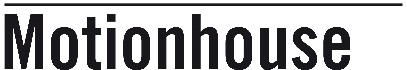 NOBODYA DANCE-CIRCUS ADVENTUREFast-moving and highly physical, Nobody explores the tension between our inner lives and how we make sense of the world around us. Motionhouse’s renowned dance-circus style combines with mesmerising choreography to tell this emotional and ultimately uplifting story, full of twists and turns. Packed with visual magic, the world on stage is transformed before our eyes. Digital projections and the shape-shifting set create a constantly changing environment where nothing is quite what it seems... We follow seven characters on their journey of self-discovery to find strength and support in each other, while a group of curious crows questions their every move. As they negotiate their ever-changing reality, the performers search for answers as the world unravelsaround them. Can they work together to find out who they are?Nobody is a spellbinding and strikingly visual adventure – a highly relevant and moving show that resonates with the times we live in.Motionhouse Founded in 1988 by Louise Richards and Kevin Finnan MBE, Motionhouse’s trailblazing journey has been filled with as many convention defying twists and turns as its internationally renowned dance-circus productions. Receiving rave responses from audiences across the globe, Motionhouse shows fuse passionate physicality, powerful narrative, incredible digital imagery and emotive sound scores to surprise, delight and entertain. A wide-ranging education and participatory programme runs parallel to Motionhouse’s performance work and includes classes, workshops in schools and theatres, and post-show discussions with audiences.Audio Described performancesFor details of all performances of Nobody please visit our website: www.motionhouse.co.uk Contact Motionhouse Telephone: +44 (0)1926 887052 Email: info@motionhouse.co.uk www.motionhouse.co.uk Company no. 2515820 Charity no. 328693 Images: Dan Tucker Nobody is created and directed by: Artistic Director Kevin Finnan MBE Rehearsal Director: Junior Cunningham Motionhouse performers: Nana Appiah, Alex De La Bastide, Olly Bell, Llewelyn Brown, Berta Contijoch, Chris Knight, Daniel Massarella, Beth Pattison, Shannon Kate Platt, Joel Pradas Reguill, Rikkai Scott and Aaron Watkinson. Original score: Tim Dickinson and Sophy SmithFilm: Logela MultimediaSet design: Simon DormonLighting: Natasha ChiversCostumes: Sophie DonaldsonTechnical management: Andy HammondNobody is commissioned by and created in partnership with University of Kent, ART31 and Midlands Arts Centre. Supported by Dance Hub Birmingham, Arts Connect and The Leche Trust.Motionhouse is supported by Arts Council England with additional support from Warwick District Council and is a Birmingham Hippodrome Associate Artist.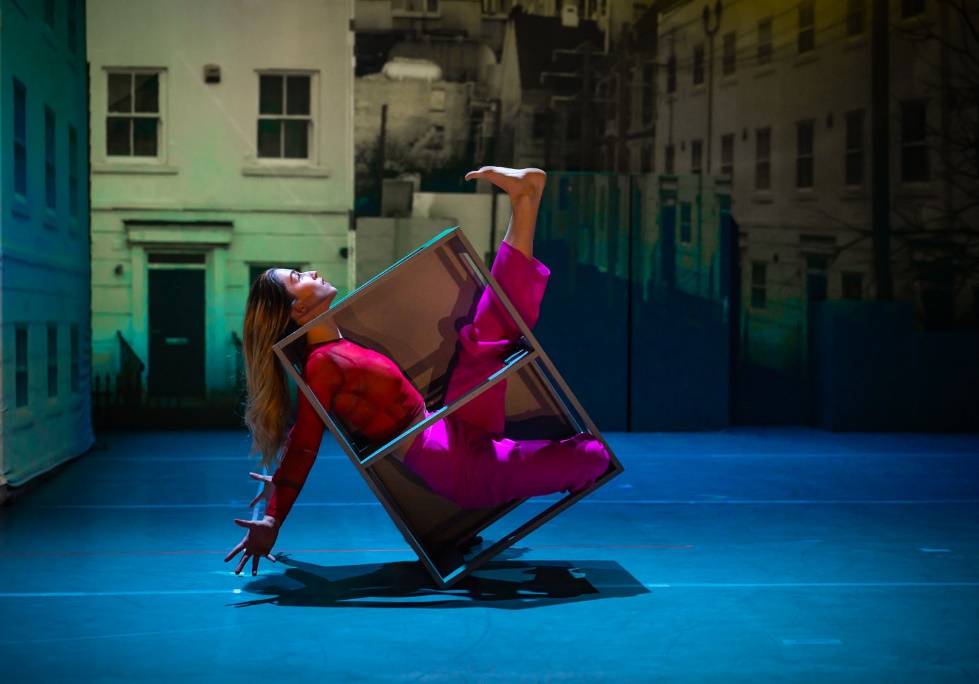 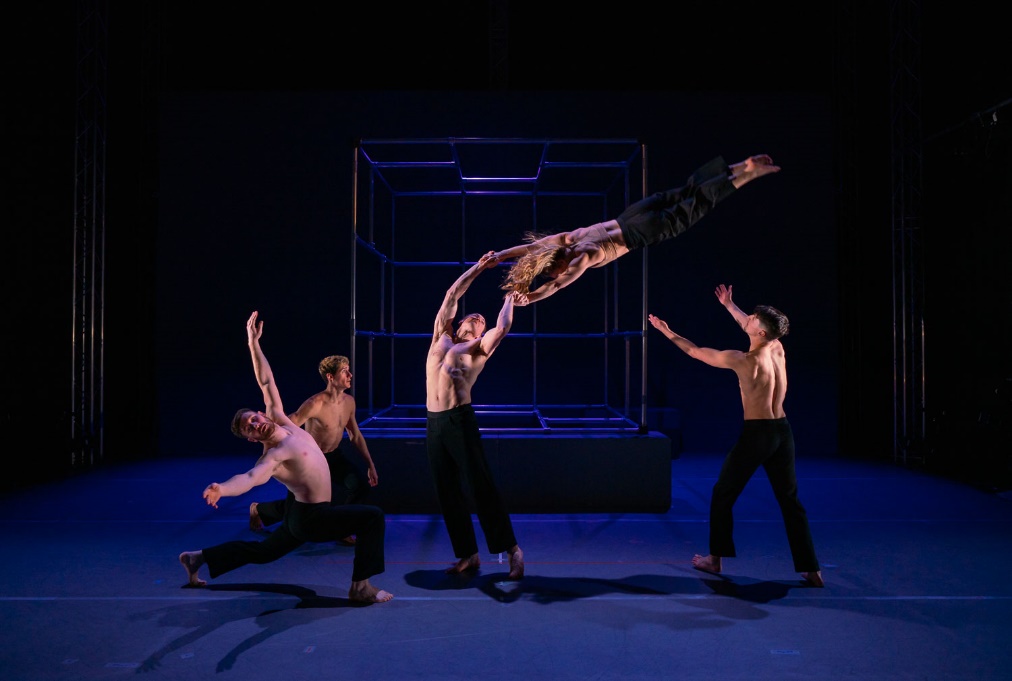 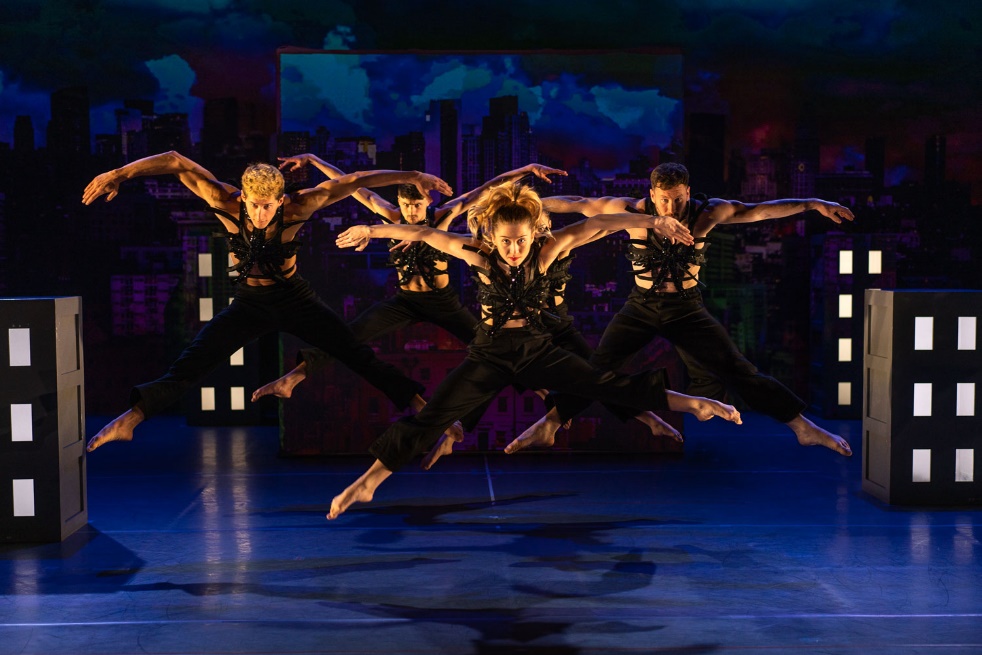 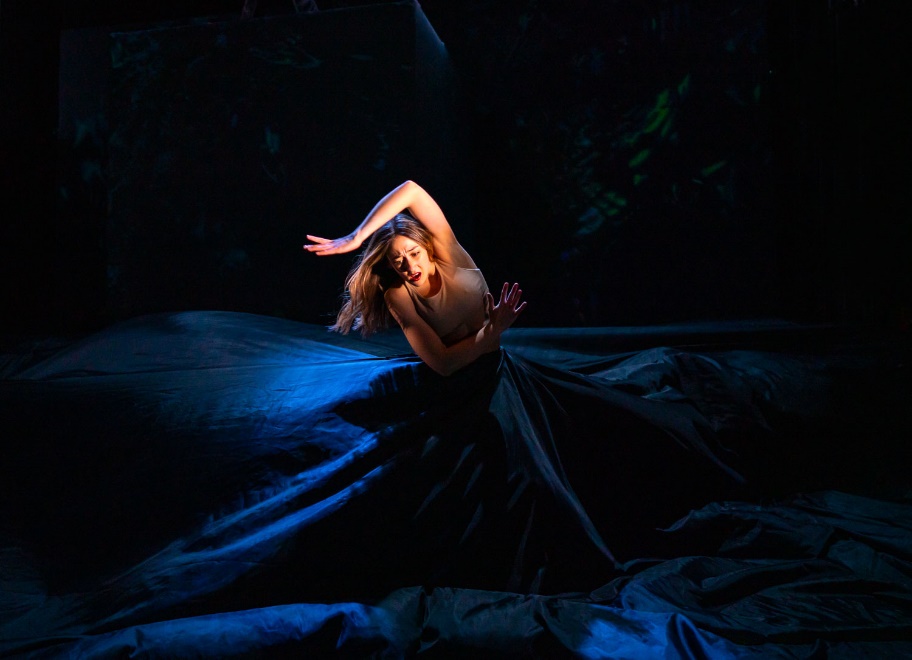 DateVenueTicketsSat 23 Oct 2021Midlands Arts CentreBirminghammacbirmingham.co.uk0121 446 3232Tues 25 Jan 2022Lawrence Batley TheatreHuddersfieldthelbt.org 01484 430528Fri 11 Feb 2022HOMEManchesterhomemcr.org 0161 200 1500Thurs 28 April 2022Warwick Arts Centrewarwickartscentre.co.uk024 7652 4524Thurs 26 May 2022Nottingham Playhousenottinghamplayhouse.co.uk0115 941 9419